Feeling WorriedWe have thought carefully about things that might make people worried and people we can talk to about our worries.We read the story ‘Silly Billy’ and found out some more about worry dolls.Below find some links to help you make your own worry dolls!https://www.accessart.org.uk/worrydolls/https://www.tinyfry.com/make-worry-doll/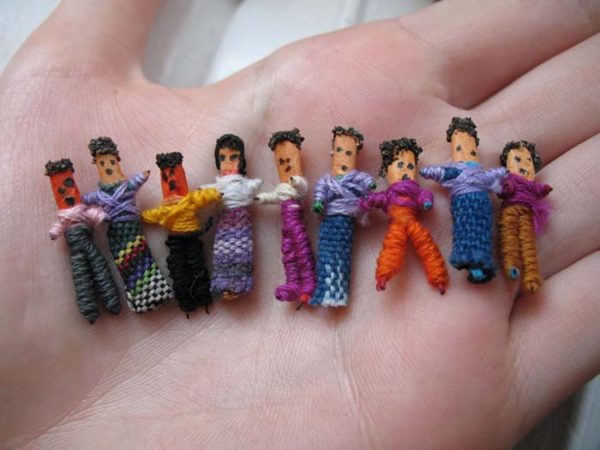 